KURUM İÇ DEĞERLENDİRME RAPORU             İktisadi ve İdari Bilimler Fakültesi DekanlığıSiirt Üniversitesi Rektörlüğü,İİBF, Kezer Yerleşkesi, Merkez/Siirt[18.03.2022]İÇ DEĞERLENDİRME RAPORUKurum Hakkında Bilgilerİletişim BilgileriProf.Dr. Emine UZUNALİSiirt Üniversitesi İktisadi ve İdari Bilimler Fakültesi Dekan VekiliAdres: Mühendislik Mimarlık Fakültesi C-Blok Kezer Kampüsü, 56100, SİİRT 
Tel: 0 484 212 11 10 
Fax: 0 484 254 20 86 
E-Posta: iibf@siirt.edu.tr 
Site: http://iibf.yeni.siirt.edu.tr/ Tarihsel GelişimiFakültemiz 19.04.2012 Tarihli Yükseköğretim Genel Kurul toplantısında alınan kararla Siirt Üniversitesi bünyesinde kurulmuş olup, söz konusu karar 05.07.2012 Tarihli ve 2012/3449 Sayılı Kararname ile Resmi Gazetede yayınlanmıştır. Fakültemiz 2013-2014 Eğitim-Öğretim yılında İktisat ve İşletme, 2016-2017 Eğitim- Öğretim yılında ise Maliye, 2019-2020 Eğitim Öğretim Yılında da Siyaset Bilimi, 2020-2021 Eğitim Öğretim Yılında da Sosyal Hizmet bölümlerinde eğitim faaliyetlerine başlamıştır. Bölümler itibariyle öğrenci sayılarıUnvana göre öğretim elemanı sayısıKaynak: http://iibf.siirt.edu.tr/personel/akademik/739614.htmlİdari personel sayısı ve dağılımlarıKaynak: http://iibf.siirt.edu.tr/personel/akademik/739614.htmlMisyonu, Vizyonu, Değerleri ve HedeflerSiirt Üniversitesi Stratejik Planında belirtilen amaç ve hedeflerin gerçekleşmesi ile İktisadi ve İdari Bilimler Fakültesinin gelişim ve kurumsallaşmasına önemli katkılar sağlanacağını düşünmekteyiz. Girişimci, sorgulayan, eleştirel düşünebilen, katılımcı, yenilikçi ve liderlik vasıflarıyla donanmış nitelikli öğrenciler yetiştirmek, öğretim elemanlarının akademik gelişimini desteklemek ve özgün araştırmalarla bilime katkıda bulunmak yolunda önemli mesafeler kat edebileceğimize inanıyoruz.Fakültemizin temel amacı eğitimin kalitesini artırarak, evrensel eğitim ve öğretim ilkeleri doğrultusunda bölgenin ve toplumun ihtiyaç duyduğu insan gücünü hazırlayabilmek ve ulusal ve uluslararası düzeyde saygın eğitim kurumları arasında yer alabilmektir. Bu hedeflere ulaşılabilmesi, ihtiyaç duyulan her türlü kaynağın temin edilmesi yanında akademik ve idari personelin kendisinden beklenen görevleri zamanında ve etkin bir şekilde yerine getirmeleri ile mümkün olacaktır. Plan dâhilinde yapılacak bütün bu faaliyetler ve verilecek destekler Fakültemizin kurumsal kültür ve kimliğin gelişmesine yardımcı olacaktır. Misyon:Evrensel değerler ışığında bilgi, birikim ve becerileri ile bölgedeki ekonomik, sosyal ve kültürel gelişmelere katkı sağlayarak etik değerlere duyarlı, paylaşımcı, sorgulayan, yenilikçi, araştırmacı ve mesleki açıdan yetkin lider bireyler yetiştirmek.Vizyon: Dünya ile bütünleşme sürecinde, disiplinler arası bilimsel ve akademik faaliyetleri, projeleri ve çalışmalarıyla; bölgede, ülkede ve dünyada sosyal, ekonomik ve siyasal gelişmelere katkı sağlayacak lider bir Fakülte olmaktır.Fakültemiz yıllık brifing raporlarıyla gelişim sürecini izlemekte ve üniversitemizin 2023-2027 Stratejik Planı çerçevesinde hedeflerine ulaşma sürecine birim olarak katkı sağlamaktadır. Üniversitemiz, “Bölgesel Kalkınma Odaklı Misyon Farklılaşması ve İhtisaslaşması Projesi” kapsamında yeni seçilen 5 üniversite arasına girerek “tarım ve hayvancılık alanında ihtisaslaşacak” üniversite olarak belirlenmiştir. Üniversitemizin stratejik hedefleri arasında yer alan “ihtisaslaşma” hedefi tarım ve hayvancılık alanlarında revize edilmiş olup bu çerçevede atılacak adımlarla ilgili strateji ve planlar bağlamında Fakültemiz bu süreçte Bölgesel Kalkınma İktisadı Bilim Dalı yürütülen tezlerde bölgesel kalkınma temelli bir yaklaşımı benimser. Temel Değerler Nitelikli eğitim: Bilimsellik ön planda olduğu, etik değerlerin ilk sırada yer aldığı, eşitlik, güvenirlilik, akılcılık ilkelerine sahip bireyler yetiştirmek.Üretkenlik: Fakültemiz üretkenlik anlayışında en kolay değil, en iyi çözümü sunan akademisyenlerde en iyi çözümü sunacak bireyler yetiştirir.Yenilikçilik: Üniversite yeni bilgilere açıktır; en iyi çözümlerle hareket etmek için keşfederek ve farklı yaklaşımları deneyerek mevcut bilginin sürekli iyileştirilmesini hedefler.Öngörülü olma: Bireylerin proaktif davranarak inisiyatif ve sorumluluk almaları teşvik edilir. Sonuçlardan kurumsal ve bireysel tecrübe edinilmesi esastır.İşbirliğine açık olma: İşbirliğini ve dayanışmayı teşvik eden, rekabete açık olmakLiderlik: Kendi sorumluluk alanımızda lider stratejiler geliştirmek.Girişimcilik: Çalışanlar yenilikçi ve yaratıcı düşünce ve görüşlerini serbestçe dile getirir. Bireylere kendilerini kanıtlamaları için fırsat verilir.Etik değerlere bağlılık: Etik bilinçlenmeye önem veren, etkin bir etik kavramına sahip bir fakülte olmakTakım bilinci: Fakültemiz başarının bireylerle değil etkin bir takım çalışmasıyla geldiğini bilir ve bu bilinçte bireyler yetiştirme gayretindedir.Katılımcılık: Çalışanlar, bireysel özellik ve idealizmlerini koruyarak her kademede yönetim süreçlerine katılır.Toplumsal sorumluluk: Üniversite faaliyetleri ve paydaşlarıyla ilişkileri neticesinde kurumsal sosyal sorumluluk yaklaşımı ile davranır, bu yönde kararlar alır ve uygular.Hesap verebilirlik: Her düzeyde yetkilinin, eylem ve kararlarından dolayı hesap verme yükümlülüğü vardır.Alanında yeterlilik: Çalışanlar, etik davranış, işbirliği, kendini yetiştirme ve diğer meslektaşlarına saygılı olma temelinde mesleğinin en yüksek standartlarına ulaşmayı hedefler.Bireye ve çevreye saygılı olmak: Üniversite çalışanları bireye saygılı ve çevreye duyarlıdır, doğal yaşamı korur ve geliştirir. Tüm insani değerlere saygılıdır.Yönetimde adil ve tutarlı olmak: Fakültemiz her konuda hukukun üstünlüğüne inanan, hukukun üstünlüğünü savunan ve fırsat eşitliğine inanan bir yönetim anlayışıyla adil ve tutarlı olma ilkelerine sahiptir.Araştırmayı teşvik etmek: Araştırma ve geliştirmenin bölge ve ülke kalkınmasındaki önemini bilir ve bu doğrultuda çalışan tüm çalışan ve paydaşlarımız daima desteklenir ve teşvik edilir.Akademik liyakat ve başarıya önem vermek: Üniversite çalışanlarının bir işe veya göreve aday olmaları durumunda yetenekleri, nitelikleri, deneyimleri değerlendirilerek işin veya görevin gerektirdiği standartlar temelinde seçilmesi ve görevlendirilmesidir.Sosyal gelişmelere açık olmak: Fakültemiz çağın ve toplumun ihtiyaç ve gereklerine cevap verebilen sürekli bir gelişim anlayışına sahiptir.Ulusal ve evrensel değerleri kucaklamak: Fakültemiz görev ve sorumlulukları çerçevesinde, çalışan ve tüm paydaşlar ile evrensel ve toplumsal değerleri saygılı ve duyarlı bir şekilde kucaklamaktadır.Kurumsal dürüstlük: Üniversite yasalara uygun, şeffaf ve doğrulukla hareket eder; müşterilerine karşı dürüstlük ve hesap verilebilirlik anlayışını temel alır.İktisadi ve İdari Bilimler Fakültesinin hedefleri ise şunlardır;Eğitim Öğretimin Kalitesinin Artırılması ve Sürdürebilirliğinin Sağlanması Amacına Yönelik HedefleriAkademik ve idari personel sayısını arttırılmasını sağlamak, lisans programlarını niceliksel ve niteliksel olarak geliştirmek, eğitim-istihdam uyumlu programlar açmak, eğitim danışmanlığı ve rehberlik hizmetlerine ağırlık verilmesini sağlamak, Fakültemize yeni kayıt yapan öğrencilere yönelik oryantasyon programı düzenlenmesini sağlamak, eğitim-öğretim faaliyetlerinde bilişim sistemlerinden yararlanma oranını artmasını sağlamak, öğretim elemanlarının akademik yayınlarını bilişim teknolojileriyle erişilebilir hale gelmesini sağlamak.Sürdürülebilir Araştırma ve Geliştirme Faaliyetlerinin Gerçekleştirilmesi Amacına Yönelik HedefleriUlusal ve uluslararası taranan dergilerde yayınlanan veya atıf alan makale ve projeleri desteklenmesini sağlamak, kütüphanedeki bilgi kaynağı sayısını artmasına yardımcı olmak, ulusal ve uluslararası alanda rekabet edebilen projeler hazırlamak.Fiziki ve Kurumsal Alt Yapının Geliştirilmesi Amacına Yönelik HedefleriKurumsal gelişim doğrultusunda Fakültemizce ihtiyaç duyulan hizmet binalarının inşa edilmesi için çalışmalarda bulunmak, fiziki yorgunluk görülen Fakültemize ait bina bakım-onarım ve tadilatla güçlendirilmesi için çalışmalarda bulunmak, eğitim-öğretimi makine teçhizatla donatılması için çalışmalarda bulunmak,Uluslararasılaşmanın Geliştirilmesi Amacına Yönelik HedefleriUluslararasılaşmanın kurumsal altyapısını geliştirilmesi için çalışmalarda bulunmak, eğitim gören uluslararası öğrenci sayısını ve kalitesini artırmak, akademik personelin uluslararası akademik faaliyetini artırmak.Fakülte Toplum İlişkilerinin Geliştirilmesi Amacına Yönelik HedefleriYerel kültürü destekleyen, ortaya çıkaran ve yaşatmaya yönelik bilimsel araştırma yapmak ve sempozyum, panel vb. etkinlikler düzenlemek, hayat boyu öğrenmeyi desteklemek, sivil toplum kuruluşları ile ortak projeler yapmak, toplumsal alanda, özellikle pozitif ayrımcılığa ihtiyaç duyan toplum kesimlerinin yararına faaliyet gösteren dernek ve sivil toplum kuruluşlarının faaliyetlerini desteklemek.Eğitim-Öğretim Hizmeti Sunan BirimleriSiirt Üniversitesi İktisadi ve İdari Bilimler Fakültesine bağlı 5 (beş) bölüm bulunmaktadır. Bunlar İktisat,  İşletme, Maliye, Siyaset Bilimi, Sosyal Hizmetler bölümleridir. Siirt Üniversitesi İktisadi ve İdari Bilimler Fakültesinde eğitim-öğretim dili Türkçedir. Maliye Bölümü öğrencilerinin isteğe bağlı İngilizce hazırlık sınıfı eğitimi Yabancı Diller Yüksekokulunda sunulmaktadır.A. LİDERLİK, YÖNETİM VE KALİTEA.1. Liderlik ve Kalite   A.1.1. Yönetim modeli ve idari yapı Fakültemizde yönetsel ve idari yapı, 2547 sayılı Yükseköğretim Kanunu kapsamında tanımlanmış olduğu şekildedir. Yönetsel organizasyon şeması da ilgili yasada öngörülen şekliyle hazırlanmış ve hayata geçirilmiştir.İktisadi ve İdari Bilimler Fakültesi akademik ve idari olmak üzere iki kademeli bir yönetim modeli uygulamaktadır. Akademik birimler dekanlığa, idari birimler Fakülte sekreterliğine bağlı olarak çalışmaktadır. Eğitim-öğretim süreçlerini Dekanlık bünyesinde bulunan Fakülte Yönetim Kurulu tarafından yerine getirilirken, İdari ve Teknik destek hizmetleri ise Fakülte Sekreterliği çatısı altında yapılmaktadır. Olgunluk Düzeyi: Birimimizin yönetim modeli ve organizasyonel yapılanması birim ve alanların genelini kapsayacak şekilde faaliyet göstermektedir.Kanıtlar: Organizasyon ŞemasıA.1.2. LiderlikFakültemizde Dekan ve idari birim yöneticilerinin yükseköğretim ekosistemindeki değişim, belirsizlik ve karmaşıklığı dikkate alan bir yönetim güvence sistemi ve kültürü oluşturmak konusunda motivasyonu yüksektir. Dolayısıyla bu süreçler, çevik bir liderlik yaklaşımıyla fakültemiz risk ve belirsizlikleri ele alınıp gerekli düzenlemeler çerçevesinde yönetilmektedir.Olgunluk Düzeyi: Kurumun geneline yayılmış, kalite güvencesi sistemi ve kültürünün gelişimini destekleyen etkin liderlik uygulamaları bulunmaktadır. Kanıtlar: Bölüm Kurul Kararları                 Fakülte Kurulu ve Yönetim Kurulu Kararları A.1.3. Kurumsal dönüşüm kapasitesi Fakültemiz 2023-20027 Stratejik Plan çerçevesinde hedeflemiş olduğu değişim ve dönüşüm kapasitesini ele almış ve bununla ilgili olarak aşağıdaki belirtilen maddeleri hayata geçirmeyi amaç edinmektedir. Fakültemizin eğitim-öğretim kalitesinin tüm paydaş beklentilerini dikkate alarak bölgesel, ulusal, uluslararası alanlarda rekabet edebilecek şekilde geliştirilmesi.Araştırma altyapısının ve nitelikli insan gücünün güçlendirilerek bilimsel
araştırmaların toplumsal ve ekonomik katkılarının artırılması.Kamu-Sanayi iş birliği içerisinde yerel ve bölgesel kalkınmaya öncülük etmek.Paydaşlarla iş birliği içerisinde yerel ve bölgesel istihdamın gelişimine öncülük etmek.Stratejik plan döneminde Tarım İşletmeciliği Yüksek Lisans Programı’nı açmak.Olgunluk Düzeyi: Kurumda değişim yönetimi yaklaşımı kurumun geneline yayılmış ve bütüncül olarak yürütülmektedir. Kanıtlar: 2023-2027 Birim Stratejik PlanıA.1.4. İç kalite güvencesi mekanizmaları Fakültemizde PUKÖ çevrimleri Süreç Yönetim Kitapçığı’nda belirtilen Eğitim-Öğretim süreçlerine ilişkin akışlar/süreçler çerçevesinde yürütülmektedir. Süreç kitapçığında iyileştirmeler birim kalite komisyonun çalışmaları kapsamında değerlendirilecektir. Olgunluk Düzeyi: İç kalite güvencesi sistemi kurumun geneline yayılmış, şeffaf ve bütüncül olarak yürütülmektedir.Kanıtlar: İktisadi ve İdari Bilimler Fakültesi Süreç KitapçığıA.1.5. Kamuoyunu bilgilendirme ve hesap verebilirlikFakültemiz Kamuoyunu bilgilendirmeye yönelik Üniversitemiz Dijital Medya Paylaşım Politikasıve İnternet Sayfası Bilgi Paylaşım Kuralları çerçevesinde şeffaf bir biçimde Fakülte web sayfamız aracılığı ile yürütülmektedir. Olgunluk Düzeyi: Kurum tanımlı süreçleri doğrultusunda kamuoyunu bilgilendirme ve hesap verebilirlik mekanizmalarını işletmektedir. Kanıtlar: İnternet Sayfası Bilgi Paylaşım Kurallarımız (siirt.edu.tr)Dijital Medya Paylaşım Politikamız (siirt.edu.tr)Siirt Üniversitesi İİBF DuyuruA.2. Misyon ve Stratejik AmaçlarA.2.1. Misyon, vizyon ve politikalar Fakültemiz 2023-2027 Stratejik Plan kapsamında yürütülen misyon ve vizyon politikaları birim kalite komisyonunca ele alınmış ve Dekanlığa sunulmuştur.Fakültemiz MisyonuEvrensel değerler ışığında bilgi, birikim ve becerileri ile bölgedeki ekonomik, sosyal ve kültürel gelişmelere katkı sağlayarak etik değerlere duyarlı, paylaşımcı, sorgulayan, yenilikçi, araştırmacı ve mesleki açıdan yetkin lider bireyler yetiştirmek Fakültemiz VizyonuDünya ile bütünleşme sürecinde, disiplinlerarası bilimsel ve akademik faaliyetleri, projeleri ve çalışmalarıyla; bölgede, ülkede ve dünyada sosyal, ekonomik ve siyasal gelişmelere katkı sağlayacak lider bir fakülte olmaktır.Ayrıca Fakültemiz Üniversitemiz genel politikaları ile (Kalite, Eğitim-Öğretim, Ar-Ge ve Toplumsal Katkı Politikaları) koordineli çalışmaktadır. Olgunluk Düzeyi: Kurumun genelinde misyon, vizyon ve politikalarla uyumlu uygulamalar bulunmaktadır. Kanıtlar: İİBF Stratejik PlanıA.2.2. Stratejik amaç ve hedefler Fakültemiz Üniversitemiz 2023-2027 Stratejik Plan çerçevesinde  kısa, orta ve uzun vadeli amaçları planlamış ve yıllık olarak dönem sonu faaliyet raporları, brifingler ve üniversitemiz performans programı çerçevesinde değerlendirmektedir. Olgunluk Düzeyi: Birimin bütünsel, tüm birimleri tarafından benimsenmiş ve paydaşlarınca bilinen stratejik planı ve bu planıyla uyumlu uygulamaları vardır. Kanıtlar: İİBF Stratejik Planıİdari Faaliyet Raporları ve Brifing RaporlarıA.2.3. Performans yönetimiFakültemiz performans yönetim modeli Üniversitemiz genel performans programı ile eş güdümlü olarak yürütülmektedir. Olgunluk Düzeyi: Kurumun geneline yayılmış performans yönetimi uygulamaları bulunmaktadır.Kanıtlar:  Birim İç Değerlendirme RaporuBirim Performans GöstergeleriA.3. Yönetim Sistemleri A.3.1. Bilgi yönetim sistemi Fakültemiz kurumsal bilginin edinimi, saklanması ve kullanması ile ilgili olarak KBS, MYS, EBYS ve Kurumsal Öğrenci ve Akademisyen Otomasyonunu kullanmaktadır. İnteraktif bilgi paylaşımını bu kanallar üzerinden sağlayarak raporlamalarını gerçekleştirmektedir. Olgunluk Düzeyi: Kurumda kurumsal bilginin edinimi, saklanması, kullanılması, işlenmesi ve değerlendirilmesine destek olacak bilgi yönetim sistemleri oluşturulmuştur.Kanıtlar:  KBS, MYS, EBYS, Kurumsal Öğrenci ve Akademisyen Otomasyonu (Proliz), Kurumsal e-posta, Birim Performans GöstergeleriA.3.2. İnsan kaynakları yönetimiFakültemiz insan kaynakları yönetimine ilişkin kuralları ve süreçleri hem 2547 sayılı kanun hem de üniversitemiz atama ve yükseltme yönergesine bağlı olarak hareket etmektedir.  Akademik ve idari personelimizin dilek ve önerileri üniversitemiz Genel Sekreterliği’ne bağlı Dilek ve Öneri Otomasyonu üzerinden toplanarak değerlendirilmektedir.Olgunluk Düzeyi: Kurumun genelinde insan kaynakları yönetimi doğrultusunda uygulamalar tanımlı süreçlere uygun bir biçimde yürütülmektedir. Kanıtlar:  2547 sayılı Kanun, Siirt Üniversitesi Akademik Atanma ve Yükseltilme Yönergesi, Dilek ve Öneri Otomasyonu, A.3.3. Finansal yönetim Mali kaynakların yönetimi, ödenek tahsis edilen birimdeki en üst yöneticinin sorumluluğunda olması yani harcama yetkilisi olarak fakülte dekanının sorumluluğundadır. Taşınır ve taşınmaz kaynakların yönetimi fakülte taşınır yetkilisi tarafından yerine getirilmektedir. İktisadi ve İdari Bilimler Fakültesi taşınır ve taşınmaz kaynakların kullanılmasında açısından ödenekler verimli bir şekilde uygun hizmetler için kullanılmaktadır. Taşınır ve taşınmaz kaynakların yönetimi Muhasebat Genel Müdürlüğüne bağlı “Taşınır Kayıt Kontrol Yönetim Sistemi” aracılığıyla gerçekleştirilmektedir.Olgunluk Düzeyi: Kurumun genelinde finansal kaynakların yönetime ilişkin uygulamalar tanımlı süreçlere uygun biçimde yürütülmektedir.Kanıtlar: KBS, MYS.A.3.4. Süreç yönetimi Operasyonel süreçler (eğitim-öğretim ve araştırma) akademisyen ve öğrenci merkezli olarak iç ve dış paydaşların görüş, öneri ve desteklerine açık olarak yürütülmektedir. İdari ve destek süreçlerinde; İdari birimler iki şekilde faaliyet göstermektedir. Öncelikli olarak Stratejik hedefler çerçevesinde üst yönetim tarafından alınan kararların uygulanmasında ve faaliyetlerin gerçekleştirilmesinde çalışmaktadır. Ayrıca akademik birimlerin eğitim/öğretim, araştırma ve topluma hizmet çerçevesinde ihtiyaç duyduğu hizmetlerin karşılanması için çalışmaktadır. Bununla birlikte   Fakültemiz süreç yönetim kitapçığı ile eğitim öğretim süreçlerine ilişkin iş akışlarını planlamaktadır. Olgunluk Düzeyi: Kurumun genelinde tanımlı süreçler yönetilmektedir. Kanıtlar: İİBF Süreç Yönetim KitapçığıA.4. Paydaş KatılımıA.4.1. İç ve dış paydaş katılımı Fakültemiz bünyesinde piyasanın ihtiyaç duyduğu bölümler açılmasına ilişkin iç paydaşlarla gerekli tartışma ve müzakere ortamları oluşturulmuştur ve buna yönelik yeni bölüm açma çalışmaları başlatılmıştır. Yanı sıra Kalite, Liderlik ve Yenilik Öğrenci Topluluğu oluşturulması planlanmaktadır. Buradaki temel amaç öğrencilerimizin karar alma süreçlerime etkin katılımı ve bilinç düzeylerinin arttırılarak kalite bilincinin gelişmesi her sahada hedeflenmektedir. Alan gereği dış paydaşlarla sektörel konuları tartışıp tez ve projeler ile bilimsel katkı sunmayı amaçlamaktadır. Fakültemiz aynı zamanda paydaş analizini yaparak söz konusunu bilgi koordinasyonunu taraflarla sağlamaktadır. Olgunluk Düzeyi: Kurumda kalite güvencesi, eğitim ve öğretim, araştırma ve geliştirme, toplumsal katkı, yönetim sistemi ve uluslararasılaşma süreçlerinin PUKÖ katmanlarına paydaş katılımını sağlamak için planlamalar bulunmaktadır.Kanıtlar: https://iibf.siirt.edu.tr/dosya/Default.aspx?dosya=714256648A.4.2. Öğrenci geri bildirimleriFakültemiz öğrenci geri bildirimleri lisans ve lisansüstü düzeyde akademik danışmanlık hizmeti vermektedir. Öğrencilerimiz danışmanları aracılığı ile hizmet ve genel memnuniyet aktivitelerini çözüme ulaştırmaktadır. Ayrıca üniversitemiz web sayfasında dilek ve önerileri yüz yüze görüşme, e-posta aracılığı ile ve Dilek ve Öneri Otomasyonları kanalı ile ulaştırmaktadır. Olgunluk Düzeyi: Programların genelinde öğrenci geri bildirimleri (her yarıyıl ya da her akademik yıl sonunda) alınmaktadır.Kanıtlar: Siirt Üniversitesi İletişim Platformu - Yeni Destek Talebi Gönder                   https://www.siirt.edu.tr/dosya/Default.aspx?dosya=96397038A.4.3. Mezun ilişkileri yönetimiÜniversitemiz tarafından mezuniyet sonrası işe yerleşme ve iş kurma düzeyinde Mezun Bilgi Sistemi oluşturmuştur. Fakültemiz öğrencilerimizin ilişik kesme formlarında bulunan Mezun Bilgi Sistemi’ne kayıt yaptırmasını takip etmektedir. Ayrıca web sayfası aracılığı ile öğrenci takibinin devamı sağlanmaktadır. Olgunluk Düzeyi: Kurumdaki programların genelinde mezun izleme sistemi uygulamaları vardır.Kanıtlar: Mezun Bilgi Sistemi | Mezun ara | Siirt Üniversitesi,A.5. UluslararasılaşmaA.5.1. Uluslararasılaşma süreçlerinin yönetimiFakültemiz Yükseköğretim Kurumu Yönetmeliği uyarınca Erasmus, Mevlana ve Uluslararası İlişkiler Koordinatörlüklerini açarak birim temsilcileri ataması yapmıştır. Bu bağlamda öğrencilerimizin dünya ülkeleriyle teorik ve uygulama düzeylerinin arttırılması amaçlanmaktadır. Ayrıca Fakültemiz bünyesinde uluslararası kongreler düzenlenerek güncel bilgi paylaşımı yapılmaktadır. Olgunluk Düzeyi: Kurumda uluslararasılaşma süreçlerinin yönetimine ilişkin organizasyonel yapılanma tamamlanmış olup; şeffaf, kapsayıcı ve katılımcı biçimde işlemektedir.Kanıtlar: Erasmus + (siirt.edu.tr)Mevlana Değişim Programı (siirt.edu.tr)Uluslararası İlişkiler (siirt.edu.tr)II. INTERNATIONAL SIIRT CONFERENCE ON SCIENTIFIC RESEARCH (umteb.com)A.5.2. Uluslararasılaşma kaynaklarıFakültemiz uluslararasılaşma noktasında hayata geçirmiş olduğu Erasmus, Mevlana ve Dış İlişkiler Koordinatörlükleri aracığı ile eğitim amaçlı yurt dışını gönderdiği öğrencileri giderleri ilgili programlarından fonlarından karşılamaktadır. Ayrıca Üniversitemizin yapmış olduğu protokoller çerçevesi içerisinde yurt dışından öğrenci kabulü yapılmaktadır. Olgunluk Düzeyi: Kurumun uluslararaslaşma kaynakları birimler arası denge gözetilerek yönetilmektedirKanıtlar: Uluslararası İlişkiler Ofisi | Siirt ÜniversitesiYabancı Uyruklu Öğrenci Kabulü | Siirt ÜniversitesiA.5.3. Uluslararasılaşma performansıFakültemiz kendi bünyesinde faaliyet raporları ve brifingler düzenleyerek üst yönetimin katıldığı mutat toplantılarda bilgi paylaşımı paylaşılmaktadır. Olgunluk Düzeyi: Kurumun geneline yayılmış uluslararasılaşma faaliyetleri bulunmaktadır.Kanıtlar: Uluslararası İlişkiler Ofisi | Siirt ÜniversitesiYabancı Uyruklu Öğrenci Kabulü | Siirt ÜniversitesiB. EĞİTİM VE ÖĞRETİMB.1.  Program Tasarımı, Değerlendirmesi ve GüncellenmesiB.1.1. Programların tasarımı ve onayıProgramların amaçları çağın gereklerine uygun olarak ulusal ve uluslararası yeterlilikler ve kalkınma planları çerçevesinde belirlenmektedir. Programlar, yasal mevzuatlar çerçevesinde (lisans, ön lisans ve lisansüstü yönetmelikler vb.) açılmaktadır. Müfredatın tasarımı ülkenin iş gücü ihtiyacı ve araştırma geliştirme faaliyetlerinin artırılmasına yönelik olarak çağın gereklerine uygun olarak şekillenmektedir. Bunun yanı sıra her yarıyıl düzenlenen akademik toplantılarda ve ana bilim dalı toplantılarında ilgili birimlerin görüş ve önerileri de dikkate alınmaktadır. Diğer taraftan yılda bir defaya mahsus olmak üzere program üzerinde yapılabilecek değişiklik önerileri öğretim elemanlarından alınmakta ve yetkili kurullarda değerlendirilerek programa yerleştirilmektedir.Programların yeterlilikleri (mezun bilgi, beceri ve yetkinlikleri) nasıl belirlenmektedir?Uygulanan programların yeterlilikleri; programların Türkiye Yükseköğretim Yeterlilikler Çerçevesiyle (TYYÇ) uyumu dikkate alınarak programı uygulayan bölümün yönetimi ve ilgili akademik birimlerimiz tarafından belirlenmektedir. Mezunların yeterlik düzeyleri ile ilgili olarak Fakültemizce henüz bir çalışma yapılmamakta olup, üniversitemiz tarafından bir istatiksel ve betimsel (anket, alan çalışması vb) çalışma yapılmasına başlanmış olup veriler analiz aşamasındadır. Fakültemizce de bu doğrultuda uygulama yapılmasına çalışılacaktır.Programların yeterlilikleri belirlenirken Türkiye Yükseköğretim Yeterlilikler Çerçevesiyle (TYYÇ) uyumu göz önünde bulundurulmakta mıdır?Programların yetkinliğinin hangi noktalarda olması gerektiği hususunda uygulanan programların Türkiye Yükseköğretim Yeterlilikler Çerçevesiyle (TYYÇ) uyumu göz önünde bulundurulmaktadır. Bu yeterlilikler, üniversitemizin ilgili web sayfası vasıtasıyla iç ve dış paydaşlarla paylaşılmaktadır.Programların yeterlilikleriyle ders öğrenme çıktıları arasında ilişkilendirme yapılmakta mıdır?Programların yeterlilikleriyle ders öğrenme çıktıları arasında ilişkilendirme de yapılmaktadır. Nicel olarak gerçekleştirilen bu çalışmalar bağlamında Üniversitemiz, Bologna Eşgüdüm Komisyonu (BEK) aracılığıyla hem program yeterlilikleri hem de öğrenme çıktılarının her akademik birim bağlamında geliştirme ve güncelleme çalışmalarını yürütmektedir. Yeterliliklerin ilişkisi belirlenirken temel gaye, her bir dersin en az bir program yeterliliğine katkıda bulunmasıdır.Kurumda programların onaylanma süreci nasıl gerçekleştirilmektedir?Bölümlerde teklif olarak hazırlanan programlar öncelikle bölüm akademik kurullarında görüşme ve tartışmaya açılmaktadır. Bölüm akademik kurulunun önerisi, fakülte yönetim kuruluna sunulur, fakülte yönetim kurulunun kararı üniversite eğitim-öğretim komisyonu tarafından değerlendirilerek uygunluğuna karar verilmesi durumunda Üniversite Senatosunun onayına sunulur; senatonun onayıyla uygulamaya başlanır.Programların eğitim amaçları ve kazanımları kamuoyuna açık bir şekilde ilan edilmekte midir?Programların eğitim amaçları ve kazanımları Siirt Üniversitesinin web sitesi üzerinden kamuoyuna açık bir şekilde ilan edilmektedir. Lisans program bilgileri ve ders planları Üniversitemiz öğrenci bilgi sisteminden paylaşılmaktadır. B.1.4. Öğrenci iş yüküne dayalı ders tasarımıLisans programlarında yer alacak dersler, saat ve Avrupa Kredi Transfer Sistemi (AKTS) kredileri, zorunlu veya seçimlik oldukları, ilgili bölüm kurulunun önerileri dikkate alınarak fakülte kurulunca belirlenir ve senatonun onayı ile kesinleşir. Her dersin AKTS kredisi öğretim programında belirtilir. AKTS kredisinin hesaplanmasında teorik ders saati, uygulama ve/veya laboratuvar ders saati, öğrencilerin ilgili ders için yapmaları gereken ön hazırlık, ödev, araştırma, sunum hazırlama, sınava hazırlık, sınav ve benzeri çalışmalara ilişkin süreler göz önünde bulundurulur.Öğrencilerin yurt içi ve/veya yurt dışındaki işyeri ortamlarında gerçekleştirebilecekleri uygulama ve stajların iş yükleri belirlenmekte (AKTS kredisi) ve programın toplam iş yüküne dâhil edilmekte midir?Öğrencilerin yurt içi ve/veya yurt dışındaki işyeri ortamlarında gerçekleştirebilecekleri uygulama ve stajların iş yükleri (AKTS kredisi) programın toplam iş yüküne dâhil edilmemektedir. Staj işlemleri İktisadi ve İdari Bilimler Fakültesi Staj Yönergesi hükümlerince işlem tesis edilmektedir. Fakültemizin staj uygulamaları bu kapsamda gerçekleştirilmektedir.Programların yürütülmesinde öğrencilerin aktif rol almaları nasıl teşvik edilmektedir?Ders programlarının yürütülmesi sürecine öğrencilerin katılımı sağlanır. Yürütülen dersler kapsamında öğrencilerin aktif olarak rol alabilmeleri için, dönem içinde ödevler verilmekte, kısa sınavlar yapılmakta, öğrencilerden sunum/uygulama/canlandırmalar yapmaları istenerek, projelerde ekip çalışmaları teşvik edilmektedir. Son sınıf öğrencilerine bazı derslerde ödev verilmektedir. Bu ödevler ile öğrencilerin kendi belirledikleri konularda araştırma, inceleme, raporlama ve sunma becerilerini geliştirmeleri amaçlanmaktadır. Ayrıca öğrenci topluluklarında ortaya konan faaliyetler de bu süreci destekleyici niteliktedir.Başarı ölçme ve değerlendirme yöntemi (BÖDY) hedeflenen ders öğrenme çıktılarına ulaşıldığını ölçebilecek şekilde tasarlanmakta mıdır?Başarı ölçme ve değerlendirme yöntemi (BÖDY), dersin içeriğine göre uygulamalı veya teorik olarak öğrencilerin program amaçlarına ilişkin öğrenme çıktılarını yeterli düzeyde sağlayıp sağlamadığını ölçecek şekilde tasarlanmaktadır. Öğrenci başarısını ölçme ve değerlendirme süreçleri uluslararası ve çağdaş ilkelere göre tutarlı biçimde uygulanan yazılı ve uygulamalı, süreç ve sonuç değerlendirme esaslarına dayalı ölçüt, düzenleme ve işlemlere göre belirlenir ve yönetilir. Analitik düşünme becerileri ve bilginin ne derece kazanıldığına dair değerlendirmeler, derse bağlı olarak yazılı (ara sınav, final) ödev, değerlendirme yöntem ve tekniklerinden alınan sonuçlara göre başarı, Eğitim Öğretim ve Sınav Yönetmeliği kapsamında öngörülen şekilde değerlendirilmektedir.Doğru, adil ve tutarlı şekilde değerlendirmeyi güvence altına almak için nasıl bir yöntem (sınavların/notlandırmanın/derslerin tamamlanmasının/mezuniyet koşullarının önceden belirlenmiş ve ilan edilmiş kriterlere dayanması, vb.) izlenmektedir? Doğru, adil ve tutarlı bir değerlendirme süreci yönetmeliklerle yasal bir zemin üzerine tesis edilmiş ve bu amaçla Resmi Gazete’de 24.09.2018 tarihli ve 30545 sayılı olarak yayımlanmış Siirt Üniversitesi Ön Lisans ve Lisans Eğitim-Öğretim ve Sınav Yönetmeliği çerçevesinde işlem tesis edilmektedir.Öğrencinin devamını veya sınava girmesini engelleyen haklı ve geçerli nedenlerin oluĢması durumunu kapsayan açık düzenlemeler var mıdır?Öğrencinin devamını veya sınava girmesini engelleyen haklı ve geçerli nedenlerin oluşması durumunda nasıl bir yol izleneceği ile ilgili olarak Resmi Gazetede 24.09.2018 tarihli ve 30545 sayılı olarak yayımlanmış olan Siirt Üniversitesi Ön lisans ve Lisans Eğitim-Öğretim ve Sınav Yönetmeliğinin ilgili maddeleri çerçevesinde işlem tesis edilmektedir.Özel yaklaşım gerektiren öğrenciler (engelli veya uluslararası öğrenciler gibi) için düzenlemeler var mıdır?Fakültemizce engelli öğrencilere gerek eğitim-öğretim hizmetleri gerekse sosyal yaşamlarında ve gerekse yerleşke içerisinde destek vermek, diğer öğrencilerle aynı koşullarda akademik ve sosyal etkinliklere katılabilmelerini sağlanması amaçlanmaktadır. Fakültemizde engelli öğrencilerin yararlanacakları rampalara, engelli lavabolarına ve yol bulduruculara yer verilmiştir.Öğrencinin Kabulü ve Gelişimi, Tanınma ve Sertifikalandırma Öğrencinin kabulü ile ilgili tüm süreçlerde açık ve tutarlı kriterler uygulanmaktamıdır?Lisans programlarımıza ilk defa öğrenci kabulü ile dikey geçişler ÖSYM sınav sonucuna göre yapılmaktadır. Yatay geçişler ise YÖK ve Üniversitemiz tarafından belirlenen usul ve esaslara göre yapılmaktadır. Öğrenci alımıyla ilgili tüm kriterler yönetmelik ve yönergelerle açık ve şeffaf olarak belirlenmiş olup söz konusu yönetmelik ve yönergeler üniversitemizin web sitesinde ilan edilmek suretiyle kamuoyu ile paylaşılmaktadır. Yine uluslararası öğrenciler için gerekli olan iş ve eylemler “Siirt Üniversitesi Yabancı Uyruklu Öğrenci Yönergesi” ne uygun olarak yerine getirilmektedir. Genel Akademik Değişim Protokolü olan programlara öğrencilerin kabulü, Siirt Üniversitesi ile işbirliği yapan diğer üniversiteler arasında imzalanan ikili anlaşmalar (ERASMUS, FARABİ, MEVLANA vb.) çerçevesinde yapılmaktadır.Yeni öğrencilerin kuruma/programa uyumlarının sağlanması için nasıl bir yöntem izlenmektedir?Yeni öğrencilerin hızlı bir şekilde Fakültemize ve programa uyum sağlamalarına yardımcı olunmaya çalışılmaktadır. Bu amaca yönelik olarak Fakültemizce oryantasyon programı her eğitim öğretim yılı başlarında gerçekleştirilmektedir. Üniversitemiz Öğrenci İşleri Daire Başkanlığı, Sağlık Kültür ve Spor Daire Başkanlığı, Bilgi İşlem Daire Başkanlığı, Kütüphane ve Dokümantasyon Daire Başkanlığı ve Rektörlüğe bağlı koordinatörlüklerin katılımıyla oryantasyon programı düzenlenmektedir. Bu yolla yeni kayıtlı öğrencilere üniversitenin ilk günlerinde ihtiyaç duyacakları bilgi ve becerilerin kazandırılması amaçlanmaktadır. Bu programda yeni öğrencilere üniversite, lisans programları, kültür, sanat ve spor alanlarındaki öğrenci kulüpleri, kampüste yaşam ve yurtlar hakkında bilgiler verilmekte, yeni öğrencilerin daha önceki dönemde kayıt olan öğrenciler ile tanışmasına da olanak sağlanmaktadır. Öğrencilere Fakültemize ilk kayıt oldukları dönemden itibaren bir akademik danışman atanır. Danışmanlar; öğrencilerin ders kayıtlanma/seçim ve öğrenimleri süresince karşılaşabilecekleri sorunların çözümüne destek vermek suretiyle öğrencilere rehberlik etme görevini yerine getirirler.Başarılı öğrencinin kuruma/programa kazandırılması ve/veya öğrencinin programdaki akademik başarısı nasıl teşvik edilmekte ve/veya ödüllendirmektedir?Başarılı öğrencilerin kuruma/programlara kazandırılması ususunda ise henüz herhangi bir teşvik ve ödül sistemi/programı bulunmamaktadır.Öğrencilere yönelik akademik danışmanlık hizmetleri ne kadar etkin şekilde sunulmakta ve akademik gelişimleri nasıl izlenmektedir?“Siirt Üniversitesi Ön Lisans/Lisans Öğrenci Danışmanlığı Yönergesi” hükümleri gereğince her Fakültemiz öğrencisine kaydından, mezuniyetine kadar danışmanlık yapması amacıyla bir akademik personel görevlendirilir. Danışman, eğitim-öğretim hizmetleri çerçevesinde öğrencinin başarı durumunu ve gelişimini takip eder, öğretim programları çerçevesinde öğrencinin alması gereken zorunlu ve seçmeli derslerle ilgili olarak öğrenciye önerilerde bulunur, öğrenciyi yönlendirir, mezuniyet için gerekli olan zorunlu ve seçmeli dersleri eksiksiz olarak ilgili mevzuat çerçevesinde almasını sağlar ve aldığı dersleri onaylar, bölümler tarafından müfredatlarda yapılan değişiklikler nedeni ile uygulanan intibaklarda öğrencileri yönlendirir, daha iyi çalışmasına ve yetişmesine yönelik olarak öğrencilerin karşılaştığı problemlerin çözümünü sağlar ve gerektiğinde ilgili mercilere iletilmesi hususunda öğrenciye/öğrencilere yardımcı olur.Öğrenci hareketliliğini teşvik etmek üzere ders ve kredi tanınması, diploma denkliği gibi konularda gerekli düzenlemeler bulunmakta mıdır? Öğrenci hareketliliği Farabi, Erasmus ve Mevlana koordinatörlükleri yönergeleri vasıtasıyla yürütülmektedir. 2018 yılından itibaren tüm mezun öğrencilere İngilizce bir diploma eki (Diploma Supplement-DE) verilmektedir. Diploma eki, mezunların aldıkları eğitimin diğer ülke ve eğitim sistemlerinde tanıtılmasına yardımcı olmaktadır.Eğitim-öğretim kadrosunun mesleki gelişimlerini sürdürmek ve öğretim becerilerini iyileştirmek için ne gibi olanaklar sunulmaktadır? Fakültemizde akademik kadronun mesleki gelişimleri ve öğretim becerilerini iyileştirmek üzere yurtiçi ve yurtdışı kongrelere, sempozyum, çalıştay, konferans, yayın ve etkinliklere üniversitemiz BAP Hazırlama, Değerlendirme ve İzleme Yönergesinin 11. maddesi uyarınca destek verilmektedir. Ayrıca, Siirt Üniversitesi Yurtiçi ve Yurtdışı Bilimsel Etkinlik Katılımı Destekleme Yönergesi kapsamında da bilimsel faaliyetlere bütçe imkanları dahilinde destek sağlanmaktadır. Ayrıca, yüksek lisans ve doktora eğitimine devam eden öğretim elemanlarının mesleki gelişimlerini sağlamak amacıyla 2547 sayılı Kanunun 35. ve 39. maddeleri uyarınca uzun ve kısa süreli olarak görevlendirmeleri yapılmaktadır. Öğretim elemanı ders alma/verme hareketliliğinden (Erasmus) yararlanılmakta, ulusal ve uluslararası düzeyde yapılan seminer ve fuarlara katılım sağlanmaktadır.  Eğitim-öğretim kadrosunun eğitsel performanslarının izlenmesi ve ödüllendirilmesine yönelik mekanizmalar mevcut mudur? 2014 yılından itibaren yürürlüğe giren Üniversitemiz Akademik Teşvik Yönetmeliği, fakültemiz öğretim elemanlarının eğitsel performanslarının izlenmesi ve ödüllendirilmesi için bir araç olarak kullanılmaktadır.Kurum, eğitim bileşeni kapsamındaki hedeflere ulaşmayı sağlayacak eğitim-öğretim kadrosunun, nicelik ve nitelik olarak sürdürülebilirliğini nasıl güvence altına almaktadır?Üniversitemizin stratejik planında yeralan "eğitim-öğretim kalitesini artırılması ve sürdürülebilirliğin sağlanması" amacı doğrultusunda öğrenci sayısına paralel olarak her yıl yapılan personel alımları ile eğitim-öğretim kadrosunun niteliği ve niceliği güvence altına alınmaktadır.B.3.  Öğrenme Kaynakları ve Akademik Destek HizmetleriB.3.1. Öğrenme ortam ve kaynaklarıFakültemizde yürütülen eğitim-öğretimin etkinliğini arttıracak öğrenme ortamları (derslik, bilgisayar laboratuvarı, kütüphane, toplantı salonu, programın özelliğine göre laboratuvar, bireysel çalışma alanı, vb.) Üniversitemiz Rektörlüğünce uygun donanımlarla desteklenmekte olup (makine teçhizat, internet, yazılım üretime yönelik mal malzeme v.b.) öğrenme kaynaklarında ve uygulama alanlarında yeterlilik sağlanmaya çalışılmaktadır. Fakültemiz binası ve merkez kütüphane binasında kablosuz internet hizmeti de sunulmaktadır.Öğrencilerimiz ve öğretim elemanlarımız, internet hizmetlerini kablolu ve kablosuz (Eduroam uygulaması kapsamında) olarak gün boyu kullanabilmektedirler. Fakültemiz personeline 1 Gb kapasiteli e-posta adresleri tahsis edilmiştir. Projeksiyonlar, bilgisayarlar, fotokopi makineleri gibi birçok teknolojik imkânlar sunulmaktadır. Bazı bölümlerimizde bazı dersler Üniversitemiz SİUZEM (Uzaktan Eğitim Merkezi) vasıtasıyla bilgisayar ortamında online olarak verilmektedir.Öğrencilerin mesleki gelişim ve kariyer planlamasına yönelik ne tür destekler sağlanmaktadır? Üniversitemizce çıkarılan “Öğrenci Toplulukları Kuruluş ve İşleyiş Yönergesi” ile öğrencilerin üniversite yaşam kalitelerinin artırılması ve hayata hazırlandıkları bu dönemde sosyalleşme sürecini hızlandırmaları amacıyla Üniversitemizce mali ve idari destek sağlanmaktadır. Fakültemiz öğrencilerinin veya öğrenci topluluklarının talepleriyle mesleki gelişim ve kariyer planlamasına yönelik toplantılar düzenlenmesi hususu Rektörlüğümüze iletilerek destek verilmeye çalışılmaktadır.Öğrencilerin staj ve işyeri eğitimi gibi kurum dışı deneyim edinmelerini gerektiren programlar için kurum dışı destek bileşenleri nasıl sağlanmaktadır? Fakültemizde Talep olması halinde, staj uygulaması İktisadi ve İdari Bilimler Fakülte Staj Yönergesi doğrultusunda yürütülmektedir.Öğrencilere psikolojik rehberlik, sağlık hizmeti vb. destek hizmetleri sunulmakta mıdır?Üniversitemizde rehberlik ve psikolojik danışma hizmeti henüz sunulamamaktadır. Fakültemiz öğrencilerine (Üniversitemizce her yıl açıklanan kontenjan sayısına göre) Üniversitemizce yemek bursu yardımı yapılmakta.B.3.3. Tesis ve altyapılar Kezer Yerleşkesinde açık basketbol, futbol ve fitness sahası bulunmaktadır. Üniversite kampüsünde fakültemiz öğrencilerinin de faydalanabileceği Kredi Yurtlar Kurumu (KYK) yurdu vardır. Yurtlarda yatak sayısı 1 ile 8 arasında değişen odalardan oluşmaktadır. Tüm yurtlarda merkezi ısıtma ve sıcak su imkânı bulunmaktadır. Öğrencilere öğle ve akşam yemekleri verildiği gibi internet, kantin, çamaşır yıkama hizmetleri de sunulmaktadır. Ayrıca öğrencilerin çalışma odaları da mevcuttur. Şehir merkezinde ve üniversite yolu üzerinde yer alan mevcut özel yurtlar ve öğrenci pansiyonları bulunduğu gibi öğrencilere kiraya verilen apartman daireleri de mevcuttur.  B.3.4. Dezavantajlı gruplarÜniversitemizde engelli öğrencilere yönelik  “Siirt Üniversitesi engelli öğrenciler için eğitimde fırsat eşitliği yönergesi” ve  “Siirt Üniversitesi engelli öğrenci birimi yönergesi” mevcuttur.   Yabancı öğrenciler için gerekli olan iş ve eylemler “Siirt Üniversitesi uluslararası ilişkiler birimleri koordinatörlüğü yönergesi” ne uygun olarak tesis edilmektedir. Uluslararası öğrencilerin Türkçe öğrenmelerini kolaylaştırmak için Üniversitemiz Türkçe ve Yabancı Dil Uygulama ve Araştırma Merkezi (TÖMER) aracılığıyla kurslar düzenlenmektedir. B.3.5. Sosyal, kültürel, sportif faaliyetlerÖğrenci gelişimine yönelik sosyal, kültürel ve sportif faaliyetler; Üniversitemiz Öğrenci Konsey Başkanlığı ve Sağlık Kültür ve Spor Daire Başkanlığına bağlı öğrenci toplulukları tarafından sürdürülen sosyal, kültürel ve sportif alanlardaki faaliyetleriyle sağlanmaktadır. Bu faaliyetlere büyük ölçüde önem verilmekle birlikte, fiziksel alanların yetersizliği nedeniyle istenilen düzeyde desteklenememektedir. Öğrencilerin, ilgi duydukları kültürel ve sportif alanlarda potansiyellerini hayata geçirebilmeleri için Üniversitemizce mekan, danışman ve bütçe tahsisi yapılmaktadır. Üniversitede açık / kapalı spor ve etkinlik alanları (bisiklet yolu, amfi tiyatro vb.) öğrencilerin hizmetine sunulmaktadır. Bunlara ek olarak, üniversitede düzenlenen bahar şenliklerinin ve mezuniyet törenlerinin giderleri (ikram, yolluk, yevmiye, konaklama) bütçe imkânları oranında ve ilgili sponsorlarca karşılanmaktadır. Sunulan hizmetlerin/desteklerin kalitesi, etkinliği ve yeterliliği nasıl güvence altına alınmaktadır? Fakültemizde sunulan hizmetlerin etkinliği ve yeterliliği yasal mevzuatlar ile 2018-2022 stratejik planda belirlenen amaçlar doğrultusunda güvence altına alınmaktadır. Programların Sürekli İzlenmesi ve Güncellenmesi  İç paydaşların (öğrenciler ve çalışanlar) ile dış paydaşların (işveren, iş dünyası ve meslek örgütü temsilcileri, mezunlar, vb.) sürece katılımı sağlanarak programın gözden geçirilmesi ve değerlendirilmesi nasıl yapılmaktadır?  İç paydaşların (öğrenciler ve çalışanlar) ile dış paydaşların (işveren, iş dünyası ve meslek örgütü temsilcileri, mezunlar, vb.) sürece katılımı sağlanarak programın gözden geçirilmesi ve değerlendirilmesi için; Üniversitemizce iç paydaşlarla ilgili olarak 1716 öğrenciye memnuniyet anketi uygulanmış, dış paydaşlarla ilgili olarak ise Dış Paydaşların büyük bir kısmına memnuniyet anketi çalışması yapılmıştır. Bu anket çalışmaları sonucunda geliştirilen öneriler değerlendirme aşamasındadır. Eğitim-öğretim süreçlerinin gözden geçirilmesi faaliyetleri bölüm başkanlıklarınca her yıl yapılmakta ve fakültemiz güncellemeleri üniversitemiz senatosunun kararı ile uygulamaya konmaktadır.Gözden geçirme faaliyetleri ne sıklıkta, nasıl ve kimler tarafından yapılmaktadır? Katkı veren paydaşlar nasıl belirlenmektedir? Bu paydaşlar karar verme sürecinin hangi aşamalarına katılabilmektedir?Fakültemizde eğitim-öğretim amaçları ve öğrenme çıktılarına ilişkin taahhütleri güvence altına alınması her yıl yapılan fakültemiz akademik kurulları aracılığıyla gerçekleştirilmektedir.  Değerlendirme sonuçları, programın güncellenmesi ve sürekli iyileştirilmesi için nasıl kullanılmaktadır? Fakültemiz kurullarında ve ayrıca üniversitemiz eğitim öğretim komisyonunda programlar değerlendirilmekte ve ihtiyaca göre güncellenmesi sağlanmaktadır. İç paydaşlarımız olan öğrencilere yönelik eğitim-öğretim döneminin her yarıyılının sonunda uygulanmak üzere Üniversitemizce “Akademik Personel Değerlendirme Anketi” nin geliştirilmesi planlanmaktadır. Dış paydaşlarımıza yönelik olarak ise memnuniyet anketlerinin uygulanması yapılmakta olup analiz işlemleri sürdürülmektedir. Programların eğitim amaçlarına ilişkin hedeflerine ulaştığını; öğrencilerin ve toplumun ihtiyaçlarına cevap verdiğini nasıl izlemekte ve ölçmektedir?  Fakültemizde olumsuz durumu ortadan kaldırmak amacıyla öğrencilere yönelik eğitim-öğretim döneminin her yarıyılının sonunda uygulanmak üzere Üniversitemizce ''Akademik Personel Değerlendirme Anketi'' geliştirilmektedir. Dış paydaşlarımıza yönelik olarak ise memnuniyet anketlerinin uygulanması planlanmaktadır.C. ARAŞTIRMA VE GELİŞTİRMEC.1. Araştırma Süreçlerinin Yönetimi ve Araştırma KaynaklarıC.1.1. Araştırma süreçlerinin yönetimiFakültemiz araştırmacıları tarafından disiplinler arası araştırma faaliyetleri kapsamında çalışmalar yürütülmektedir. Başta bölgesel olmak üzere sorunların çözümüne yönelik araştırma-geliştirme yapmak ve araştırma altyapısını geliştirmek hedeflenmektedir.Çalışanlar, bireysel özellik ve idealizmlerini koruyarak her kademede yönetim süreçlerine katılır.Fakültemiz; sektörel talepleri dikkate alan, nitelikli işgücü yetiştiren, bölgenin ekonomik sorunları ve çözümleri konusunda proje üreten, bulundukları ilin ve bölgenin pozitif değişimlere uyumu sağlayan bir yetkinliğe sahiptir. Fakültemiz bu çerçevede, yöresel ürünlerimiz ve değerlerimizin tanıtımıma katkı sağlayarak marka değerini artırmak suretiyle pazarlanmasında önemli işlevi yerine getirecektir.C.1.2. İç ve dış kaynaklarAraştırma altyapısının güçlendirilmesi amacı ile üniversite bütçesinden doğrudan kaynak ayrılmasının yanında araştırıcılar Bilimsel Araştırma Projeler (BAP) Birimi tarafından desteklenen projeler kapsamında da bütçe alabilmektedirler.  Dış kaynak olarak, çeşitli kurum ve kuruluşların hibe programları mevcuttur. (Erasmus, AB projeleri, TÜBİTAK, KOSGEB destekleri vb.). Üniversitemiz tarafından Lisans öğrencilerinin öğretim elemanlarının danışmanlığında oluşturdukları proje takımlarıyla başvuru yapabilecekleri destek ile öğrencilerin bilimsel süreçlerde yer alabilme becerilerinin geliştirilmesi amaçlanarak “Lisans Öğrencileri Bilimsel Araştırma Desteği” sağlanmaktadır.Fakültemiz oluşturulan komisyon tarafından her yıl yenilenen kongre destek listesi takip edilerek öğretim üyesi ve araştırma görevlilerinin belirli sayıda bildiriyle yurt içi ve yurt dışı katılımları desteklenmektedir (BAP- BEDEK vb.).Dış kaynak olarak, çeşitli kurum ve kuruluşların hibe programları mevcuttur. (Erasmus, AB projeleri, TÜBİTAK, KOSGEB destekleri vb.). Üniversitemiz tarafından Lisans öğrencilerinin öğretim elemanlarının danışmanlığında oluşturdukları proje takımlarıyla başvuru yapabilecekleri destek ile öğrencilerin bilimsel süreçlerde yer alabilme becerilerinin geliştirilmesi amaçlanarak “Lisans Öğrencileri Bilimsel Araştırma Desteği” sağlanmaktadır.C.1.3. Doktora programları ve doktora sonrası imkanlarFakültemizde İktisat Doktora Programı eğitimi verilmektedir. Diğer bölümlerimizde de doktora programı eğitimi vermek hedeflenmektedir.C.2.   Araştırma Yetkinliği, İş birlikleri ve DesteklerC.2.1. Araştırma yetkinlikleri ve gelişimiGüçlü bir eğitimin en başta gelen unsuru yeterli ve yetkin öğretim elemanlarıdır. Bu nedenle, Fakültemiz, her kademede görev yapan eğitim-öğretim ve destek personelini etkin iç süreçlerle desteklemek, akademik kadronun kendilerini geliştirilmesi için her türlü ortamı hazırlamak ve katkıyı sağlamak amacındadır. Her düzeyde yabancı eğitici ve araştırıcı ile çalışmaya açıktır.C.2.2. Ulusal ve uluslararası ortak programlar ve ortak araştırma birimleriFakültemizin yapacağı çeşitli çalışmalarla yerel, ulusal ve uluslararası medyada yer alması, üniversitenin bilinirliğini ve tanınırlığını arttırılmasına çaba gösterecektir. Bu hedeflere ulaşılabilmesi için tüm akademik ve idari kadro ile birlikte sorumluluk ve işbirliği içerisinde çalışmasını sürdürecektir. C.3. Araştırma PerformansıC.3.1. Araştırma performansının izlenmesi ve değerlendirilmesiHer yıl alınan faaliyet raporlarının toplu değerlendirmeleri yapılarak, Anabilim Dalı içi ve farklı Anabilim Dallarının ortaklı yapmış olduğu çalışmaların ayıklanması sonrası, toplam yurt içi, yurt dışı, kitap, kitap bölümü, bilimsel yayın sayıları anabilim dallarına göre belirlenmektedir. C.3.2. Öğretim elemanı/araştırmacı performansının değerlendirilmesiSiirt Üniversitesi, araştırma ve geliştirme faaliyetlerini her yıl "Stratejik Plan Gerçekleştirme" ile "Performans Göstergeleri" kapsamında elde edilen veriler, Ulusal ve Uluslararası kurum/kuruluşlarınca yapılan sıralamalar ile izlemekte ve değerlendirmektedir. AR-GE çalışmalarına verilen önemin ve ayrılan bütçenin artması fakültemiz araştırmaları için stratejik öneme sahiptir. Bu sayede araştırmaların nitelik ve niceliklerinin artması hedeflenmektedir.D. TOPLUMSAL KATKID.1.Toplumsal Katkı StratejisiD.1.1. Toplumsal katkı politikası, hedefleri ve stratejisiEğitim ve araştırma çıktılarını bütünleştirerek toplumsal katkıyı azami düzeye çıkarmayı hedefleyen Fakültemiz; yerel, ulusal ve uluslararası düzeyde kalkınmayı ve toplumla bütünleşmeyi öncelik olarak görmektedir. Bu anlayışla Fakültemiz yerel ölçekte bölgenin sosyo-ekonomik sorunlarının çözümüne katkı sunmayı, aynı zamanda sosyal sorumluluk projeleriyle toplum ve bölgenin kalkınmasını amaçlamaktadır. Fakültemiz sosyal, kültürel, ekonomik, çevresel, sanatsal ve sportif faaliyetlerin toplumsal katkıya dönüşebilmesi amacıyla tüm kaynaklarını kullanmakta ve topluma hizmet anlayışıyla hareket etmektedir. Bu bağlamda toplumsal katkıyı azami düzeye çıkarmak amacıyla çeşitli stratejiler belirlemiştir. Bunlar;Fakültede “toplumsal katkı” anlayışını hakim kılmak,İç ve dış paydaşlarla sosyal, kültürel, sanatsal ve sportif faaliyetler düzenlemek için iş birliği yapmak,İç ve dış paydaşlara yönelik olarak ihtiyaç duyulan konularda eğitim programları düzenlemek,Öğrencileri sosyal sorumluluk projelerine teşvik etmek,Araştırma merkezleriyle ortak faaliyetlerde bulunmak,Toplumsal katkı faaliyetlerini dijitalleşme ve yeni teknoloji olanaklarıyla gerçekleştirmek,Topluma katkı projelerinin sayısı, çeşitliliği ve kalitesini artırmak,Toplumsal katkı faaliyetlerini sürdürülebilir kılmak şeklinde ifade edilebilir. D.1.2.Toplumsal katkı süreçlerinin yönetimi ve organizasyonel yapısıFakültemiz toplumsal katkısını ana hizmet alanlarından toplumsal bilgilendirme-eğitim hizmetleri ve sosyal sorumluluk projeleriyle hayata geçirmeyi planlamaktadır. Fakültemizde bulunan bölümler (Sosyal Hizmet, Maliye, İktisat, İşletme, Siyaset Bilimi ve Kamu Yönetimi) alanları özellikleri dolayısıyla doğrudan ya da dolaylı olarak topluma hizmet sunmayı amaçlamaktadır. Sosyal Hizmet Bölümü; öğrenci topluluğu ve sosyal sorumluluk çalışmalarıyla topluma hizmet sunmayı amaçlarken, İktisat, Maliye, İşletme, Siyaset Bilimi ve Kamu Yönetimi Bölümü toplumsal bilgilendirme ve eğitim faaliyetleriyle ön plana çıkmayı hedeflemektedir. D.1.Toplumsal katkı süreçlerinin yönetimi ve toplumsal katkı kaynakları D.1.1. Toplumsal Katkı süreçlerinin Yönetimi Olgunluk Düzeyi: Kurumun genelinde toplumsal katkı süreçlerinin yönetimi ve organizasyonel yapısı kurumsal tercihler yönünde uygulanmaktadır. Kanıt 1: Fakültemiz öncülüğünde Uluslararası Siirt Bilimsel Araştırmalar Kongresi düzenlenmiştir. 21-22 Mart 2022 tarihinde online ve yüz yüze sunumların gerçekleştirildiği kongrede topluma katkı sağlayacak bir çok toplumsal konu ele alınmıştır. 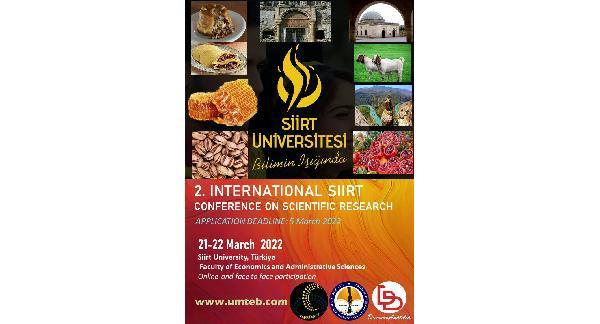 Kanıt 2:   Fakültemiz Sosyal Hizmet Bölümü öğrencileri öncülüğünde Üniversitemiz Sosyal Hizmet Topluluğu kurulmuştur. Öğrenci topluluğumuz 10 Mart 2022 tarihinde topluma hizmet faaliyetleri kapsamında Siirt Eruh Yelkesen İlkokulu’ na kırtasiye yardımında bulunmuştur. Bir başlangıç olarak görülen bu topluma katkı faaliyeti, ilerleyen zamanlarda gönüllülük çalışmaları ve sosyal sorumluluk faaliyetleriyle çeşitlendirilip genişletilecektir.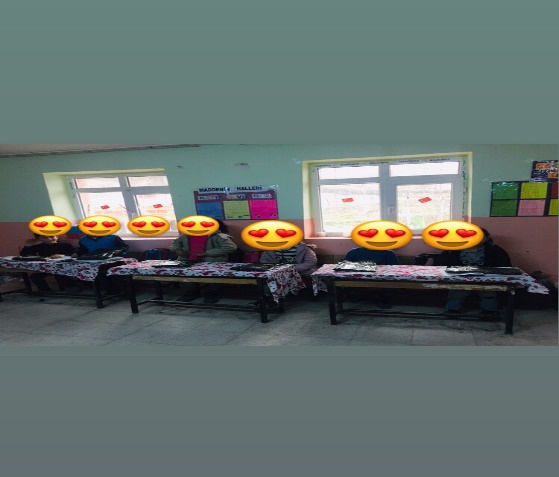 D.1.Toplumsal katkı süreçlerinin yönetimi ve toplumsal katkı kaynakları D.1.2. KaynaklarOlgunluk Düzeyi: Kurumun toplumsal katkı faaliyetlerini sürdürebilmek için uygun nitelik ve nicelikte fiziki, teknik ve mali kaynakların oluşturulmasına yönelik planlar bulunmaktadır. Ancak bu planlar doğrultusunda tüm birimleri kapsayan uygulamalar bulunmamaktadır. Bu durum, Fakültemizin geliştirmesi gereken alanlardan sayılmaktadır. D.2. Toplumsal Katkı PerformansıD.2.1.Toplumsal katkı performansının izlenmesi ve değerlendirilmesi Olgunluk Düzeyi: Kurumda toplumsal katkı performansının izlenmesine ve değerlendirmesine yönelik mekanizmalar bulunmamaktadır. Bu durum, Fakültemizin geliştirmesi gereken alanlar olarak değerlendirilmektedir.LİDERLİK, YÖNETİM VE KALİTEGüçlü YönlerMisyon, vizyon, değerler tüm çalışanların katılımıyla belirlenmiştir.Kalite Yönetim Sistemi’nin verimliliğini ve etkinliğini değerlendirmek için gerekli olan gözden geçirme girdileri, aynı zamanda iç paydaşların ve diğer ilgili birimlerin görüşleri anketler aracılığıyla alınmaktadır.Durumsallık yaklaşımı içerisinde üç temel işlevi (eğitim-öğretim, araştırma ve topluma hizmet) yürütmek için katılımcı yönetim sistemi uygulanmaktadır. Stratejik olarak alınan kararlar kademe kademe alt birimlere yayılmaktadır. Temel süreçte alınan kararlarda üst kademelere gönderildiğinden birbirinden etkilenen çift taraflı iletişimle sağlanan yönetim sistemi uygulanmaktadır.Fakültemiz ve üniversitemiz web sayfasında, fakülte ile ilgili bilgiler, fakültenin ve üniversitenin yetkilendirmiş olduğu birimlerce ve üst yönetim ya da bilginin kaynağı tarafından verilen onay doğrultusunda kamuoyuyla paylaşılmaktadır. Kaynağından güncelliği, güvenilirliği ve geçerliliği teyit edilmemiş hiçbir bilgi kamuoyuyla paylaşılmamaktadır.İyileştirmeye Açık YönlerStratejik hedeflere ulaşmak amacıyla tanımlanan süreçleri, sürekli iyileştirmek için toplam kalite yönetiminde kullanılan süreç haritaları, istatistiksel analizler, beyin fırtınası, sebep-sonuç şemaları, geri bildirimlerin kaydı, ağaç diyagramı gibi araçların uygun olanlarından faydalanılması planlanmaktadır.Dış paydaşların kalite güvencesi sistemine katılım ve katkılarına yönelik yapılmış bir uygulama henüz bulunmamakla birlikte Üniversitemizce bu yönde gerekli çalışmaların tesis edilmesi planlanmaktadır.Personelin görev yetki ve sorumlulukları-görev tanımları hazırlanmış olup, ilgililere tebliğ edilmiştir.İç kontrol sisteminde yer alan makul güvenceye ulaşabilmek için yapılan çalışmalar devam etmektedir.İnsan kaynaklarının etkin ve verimli kullanımı açısından "ideal kadro" çalışmasına ihtiyaç duyulmaktadır.Öğrencilerin program memnuniyetine yönelik veriler bulunmamaktadır.Yöneticilerin liderlik özelliklerini ve verimliliklerini ölçme ve izlemeye imkân tanıyacak işlemler mevcut değildir.Yönetim Bilgi Sistemi bulunmamaktadırEĞİTİM-ÖĞRETİMGüçlü YönlerÜniversiteye yeni başlayan öğrencilere oryantasyon programı uygulanmaktadır.Öğrenci toplulukları etkin bir şekilde teşvik edilmektedir.Fakültemizde öğrenim gören uluslararası öğrenciler stratejik planda yer alan "uluslararasılaşmanın geliştirilmesi" amacına katkı sağlanmaktadır.Kurumumuz eğitim-öğretim kadrosu genç ve dinamik bir yapıya sahiptir.Akademik kadronun mesleki gelişimleri ve öğretim becerilerini iyileştirmek üzere yurtiçi ve yurtdışı kongrelere, sempozyum, çalıştay, konferans, yayın ve etkinliklere destek verilmektedir.İyileştirmeye Açık YönlerEğitim-öğretim planlarının düzenlenmesinde sektörlerin temel ihtiyaçlarının göz önünde bulundurulması planlanmaktadır.Mezunların yeterlik düzeyleri ile ilgili olarak bir istatistiksel ve betimsel (anket, alan çalışması vb) çalışma yapılmamakta olup, Üniversitemizce yapılması planlanmaktadır.Başarılı öğrencilerin kuruma/programlara kazandırılması hususunda ise henüz herhangi bir teşvik ve ödül sistemi/programı bulunmamaktadır.Bazı programlarda eğitim öğretim sürecini etkin bir şekilde yürütebilecek sayıda akademik kadro bulunmamaktadır.Öğretim elemanlarının eğitsel performanslarının izlenmesi ve değerlendirilmesi amacıyla üniversitemiz öğrenci bilgi sistemi üzerinden öğrencilerden anket doldurulmaları istenmiş, fakat bu uygulama sağlıklı bir şekilde yürütülememiştir. Bu nedenle eğitim-öğretim kadrosunun eğitsel performanslarının izlenmesi ve ödüllendirilmesine yönelik mekanizmalar istenilen düzeyde olmamakla birlikte bu husus iyileştirmeye açık bir yön olarak değerlendirilmektedir.Eğitim-öğretim ve araştırma faaliyetleri laboratuvar ve fiziki donanımlarda görülen eksiklikler nedeniyle verimli bir şekilde yürütülememektedir.Öğrencilere yönelik rehberlik ve psikolojik danışmanlık hizmeti henüz sunulamamaktadır.Programlarda derslerin sonunda iç paydaşımız olan öğrencilere yönelik eğitim-öğretim döneminin her yarıyılının sonunda “Akademik Personel Değerlendirme Anketi” uygulanmamaktadır.Mezun takip sistemi bulunmadığı için hedeflerin gerçekleşmesine yönelik güvenilir ölçümler yapılamamakla birlikte Üniversitemizce "Mezun Öğrenci Bilgi Sistemi" kurulmuş olup sistemin aktivitasyon çalışmaları hızla devam etmektedir.ARAŞTIRMA-GELİŞTİRMEGüçlü YönlerÖğretim üyeleri Siirt Üniversitesi Bilimsel Araştırma Projeleri (BAP) birimi Yönergesi’nde belirtildiği gibi bilimsel etkinliklere katılım desteği, yayın desteği ve proje desteği bakımından desteklenmektedir.Fakültemizce ulusal ve uluslararası düzeyde bilimsel etkinlikler düzenlenmekte olup bu etkinlikler aracılığıyla dış paydaşlarla işbirliği tesis edilerek kaynak temininde çeşitlilik sağlanmaktadır.İyileştirmeye Açık YönlerMevcut altyapı yeterli olmayıp iyileştirmeye açık yön olarak görülmektedir. Bu nedenle, araştırma alanlarında özellikle fiziki alt yapının geliştirilmesine ihtiyaç duyulmaktadır.Üniversite dışından sağlanacak mali kaynakların çeşitliliğinin artırılmasına yönelik çalışmaların yapılması planlanmaktadır.Mezunların akademik ortamda ve/veya sanayi kuruluşlarında çalışma oranları, yurt içi ve yurt dışında çalışma oranlarını tespit edecek bir uygulamamız yoktur.BÖLÜMİKTİSATİŞLETMEMALİYESİYASET BİLİMİSOSYAL HİZMETTOPLAMÖğrenci Sayısı1501151414272520PROF.DRDOÇ.DRDR.ÖĞR.ÜYESİAR.GÖRDr. AR. GÖRTOPLAMİKTİSADİ VE İDARİ BİLİMLER FAKÜLTESİ24137531ÜnvanıFakülte SekreteriŞefBilgisayar İşletmeniTeknikerMemurSürekli İşçiToplamSınıfıGİHGİHGİHTHGİHGİHSayısı1-21127